РЕСПУБЛИКА   КАРЕЛИЯ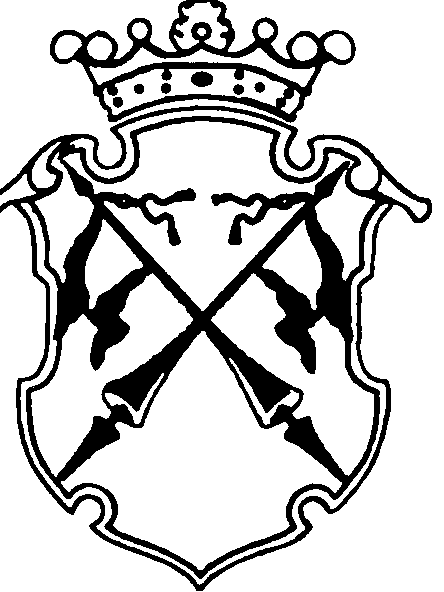 КОНТРОЛЬНО-СЧЕТНЫЙ КОМИТЕТСОРТАВАЛЬСКОГО МУНИЦИПАЛЬНОГО РАЙОНАЗАКЛЮЧЕНИЕна проект Решения Совета Сортавальского муниципального района «О внесении изменений и дополнений в решение Совета Сортавальского муниципального района от 20 декабря 2018 года №384 «О бюджете Сортавальского муниципального района на 2019 год и плановый период 2020 и 2021 годов»01 октября 2019 года                                                                                    № __Основание для проведения экспертизы: п.2,7 ч.2 статьи 9 федерального закона  от 07.02.2011г. №6-ФЗ «Об общих принципах организации и деятельности контрольно-счетных органов субъектов Российской Федерации и муниципальных образований», ч.2 статьи 157 Бюджетного Кодекса РФ, п.2,7 статьи 7 Положения о контрольно-счетном комитете Сортавальского муниципального района, утвержденного Решением Совета Сортавальского муниципального района от 26.01.2012г. №232, подпункт 2 п.1 статьи 5 «Положения о бюджетном процессе в Сортавальском муниципальном районе», утвержденного Решением Совета Сортавальского муниципального района от 24.12.2015г. №171. Цель экспертизы: оценка финансово-экономических обоснований на предмет обоснованности расходных обязательств бюджета Сортавальского муниципального района в проекте Решения Совета Сортавальского муниципального района «О внесении изменений и дополнений в решение Совета Сортавальского муниципального района от 20 декабря 2018 года №384 «О бюджете Сортавальского муниципального района на 2019 год и плановый период 2020 и 2021 годов».Предмет экспертизы: проект Решения Совета Сортавальского муниципального района «О внесении изменений и дополнений в решение Совета Сортавальского муниципального района от 20 декабря 2018 года №384 «О бюджете Сортавальского муниципального района на 2019 год и плановый период 2020 и 2021 годов».Проект Решения Совета Сортавальского муниципального района «О внесении изменений и дополнений в решение Совета Сортавальского муниципального района от 20 декабря 2018 года №384 «О бюджете Сортавальского муниципального района на 2019 год и плановый период 2020 и 2021 годов» (далее- проект Решения), представлен на экспертизу в Контрольно-счетный комитет Сортавальского муниципального района (далее- Контрольно-счетный комитет) по электронной почте 27 сентября 2019 года без сопроводительного письма и Пояснительной записки.Представленным проектом Решения не предлагается изменять основные характеристики бюджета муниципального образования, принятые Решением Совета Сортавальского муниципального района «О бюджете Сортавальского муниципального района на 2019 год и плановый период 2020 и 2021 годов». (далее- проект Решения), к которым, в соответствии со ст. 184.1 БК РФ, относятся общий объем доходов, общий объем расходов и дефицит бюджета.Проектом Решения предлагается внести изменения в Приложение 6 «Ведомственная структура расходов бюджета Сортавальского муниципального района на 2019 год», Приложения № 7 «Ведомственная структура расходов бюджета Сортавальского муниципального района на плановый период 2020 и 2021 годов», Приложение 8 «Распределение бюджетных ассигнований по разделам, подразделам, (муниципальным программам и непрограммным видам деятельности), группам и подгруппам видов расходов классификации расходов бюджета Сортавальского муниципального района на 2019 год, Приложение 9 «Распределение бюджетных ассигнований по разделам, подразделам, целевым статьям (муниципальным программам и непрограммным направлениям деятельности), группам и подгруппам видов расходов классификации расходов бюджета Сортавальского муниципального района на плановый период 2020 и 2021 годов» и Приложение 10 «Распределение бюджетных ассигнований по целевым статьям (муниципальным программам и непрограммным направлениям деятельности), группам и подгруппам видов расходов классификации расходов бюджета Сортавальского муниципального района на 2019 год», Приложение № 11 «Распределение бюджетных ассигнований по целевым статьям (муниципальным программам и непрограммным направлениям деятельности), группам и подгруппам видов расходов классификации расходов бюджета Сортавальского муниципального района на плановый период 2020 и 2021 годов», а также в пункт 3 статьи 15 текстовой части Решения о бюджете. РасходыРасходы на 2019 год утверждены в сумме 985 240,2 тыс. руб. Проектом Решения не предлагается вносить изменения в общий объем расходов на 2019 год. В результате внесенных Проектом изменений, общий объем бюджетных ассигнований в разрезе главных распорядителей средств бюджета на 2019 не изменится. Изменения предусмотрены по главному распорядителю средств бюджета «Финансовое управление СМР». В результате внесенных изменений произойдет увеличение расходов на обслуживание муниципального долга на 500,0 тыс. рублей за счет уменьшения резерва на реализацию муниципальных программ на 500,0 тыс. руб. Общий объем расходов по разделу 01 «Общегосударственные расходы» уменьшиться на 500,0 тыс. руб., по разделу 13 «Обслуживание государственного и муниципального долга» увеличиться на 500,0 тыс. руб. Анализ изменений, внесенных в проект Решения по расходам районного бюджета на 2019 год по главному распорядителю средств бюджета «Финансовое управление СМР» приведен в Таблице № 1 Таблица №1, тыс. руб.Расходы на 2020 и 2021 годы утверждены в сумме 580 092,3 тыс. руб. и 576 783,3 тыс. руб. соответственно. Проектом Решения не предлагается вносить изменения в общий объем расходов на 2020 и 2021 годы. В результате внесенных Проектом изменений, на 2020 и 2021 годы увеличиться объем бюджетных ассигнований на 3 000,0 тыс. руб. по главному распорядителю средств бюджета «Финансовое управление СМР» за счет уменьшения бюджетных ассигнований по главному распорядителю «Администрация Сортавальского муниципального района» на 3 000,0 тыс. руб. ежегодно.В результате внесенных изменений в 2020 и 2021 году произойдет увеличение расходов на обслуживание муниципального долга на 3 000,0 тыс. рублей за счет уменьшения бюджетных ассигнований на выплату персоналу государственных (муниципальных) органов на 3 000,0 тыс. руб. При этом общий объем расходов на 2020 и 2021 годы по разделу 01 «Общегосударственные расходы» уменьшиться на 3 000,0 тыс. руб., по разделу 13 «Обслуживание государственного и муниципального долга увеличиться на 3 000,0 тыс. руб. ежегодно.Анализ изменений, внесенных в проект Решения по расходам районного бюджета на 2020 год по главным распорядителям средств бюджета «Администрация СМР» и «Финансовое управление СМР» приведен в Таблице №2.Таблица №2, тыс. руб.Анализ изменений, внесенных в проект Решения по расходам районного бюджета на 2021 год по главным распорядителям средств бюджета «Администрация СМР» и «Финансовое управление СМР» приведен в Таблице №3.Таблица №3, тыс. руб.В результате внесенных изменений бюджетные ассигнования на обслуживание муниципального долга Сортавальского муниципального района возрастут в 2019 году на 4% в 2020 году на 26% и 2021 году на 41% по сравнению утвержденным бюджетом. С учетом внесенных изменений бюджетные ассигнования на обслуживание муниципального долга составят в 2019 году -1,3% от общего объема расходов бюджета, в 2020 году -2,5% и в 2021 году -1,8%.Объем бюджетных ассигнований на обслуживание муниципального долга Сортавальского муниципального района в 2019-2021 годах не превышает норматив, установленный ст. 111 Бюджетного кодекса Российской Федерации. Пояснительная записка вместе с проектом Решения в Контрольно-счетный комитет не представлена. На экспертизу не представлены финансово-экономические обоснования по вновь принимаемым обязательствам по разделу «Обслуживание государственного и муниципального долга», а также уменьшения бюджетных ассигнований по разделу «Общегосударственные расходы».Анализ текстовых статей проекта Решения При анализе текстовых статей проекта Решения, нарушений норм законодательства РФ, не установлено.Применение бюджетной классификацииВ представленном на экспертизу проекте Решения применяются коды в соответствии с Приказом Минфина России от 8 июня 2018 г. N 132н «О Порядке формирования и применения кодов бюджетной классификации Российской Федерации, их структуре и принципах назначения».Выводы:Представленным проектом Решения не предлагается изменять основные характеристики бюджета муниципального образования, принятые Решением Совета Сортавальского муниципального района «О бюджете Сортавальского муниципального района на 2019 год и плановый период 2020 и 2021 годов», к которым, в соответствии со ст. 184.1 БК РФ, относятся общий объем доходов, общий объем расходов и дефицит бюджета.Пояснительная записка о предлагаемых изменениях в решение о бюджете Сортавальского муниципального района на текущий финансовый год и плановый период вместе с Проектом Решения в Контрольно-счетный комитет не представлена.В результате вносимых изменений на 2019 год произойдет увеличение расходов на обслуживание муниципального долга на 500,0 тыс. руб. за счет уменьшения резерва на реализацию муниципальных программ на 500,0 тыс. руб. Изменения предусмотрены по главному распорядителю бюджетных средств «Финансовое управление СМР» путем уменьшения объема расходов по разделу 01 «Общегосударственные расходы» на 500,0 тыс. руб., и увеличения расходов по разделу 13 «Обслуживание государственного и муниципального долга на 500,0 тыс. руб. без изменения общего объема расходов по главному распорядителю.В результате вносимых изменений в 2020 и 2021 году произойдет увеличение расходов на обслуживание муниципального долга на 3 000,0 тыс. руб. ежегодно по главному распорядителю бюджетных средств «Финансовое управление СМР» за счет уменьшения бюджетных ассигнований на выплату персоналу государственных (муниципальных) органов на 3 000,0 тыс. руб. ежегодно по главному распорядителю средств бюджета «Администрация СМР».Бюджетные ассигнования на обслуживание муниципального долга Сортавальского муниципального района возрастут в 2019 году на 4%, в 2020 году на 26% и 2021 году на 41% по сравнению утвержденным бюджетом. С учетом внесенных изменений бюджетные ассигнования на обслуживание муниципального долга составят в 2019 году - 12 580,8 тыс. руб. или 1,3% от общего объема расходов бюджета, в 2020 году 14 724,9 или -2,5% от общего объема расходов бюджета, и в 2021 году 10 343,1 тыс. руб. или -1,8% от общего объема расходов бюджета.Объем бюджетных ассигнований на обслуживание муниципального долга Сортавальского муниципального района в 2019-2021 годах не превышает норматив, установленный ст. 111 Бюджетного кодекса Российской Федерации. На экспертизу не представлены финансово-экономические обоснования по вновь принимаемым обязательствам по разделу «Обслуживание государственного и муниципального долга» и уменьшения бюджетных ассигнований по разделу «Общегосударственные расходы».В представленном на экспертизу проекте Решения применяются коды в соответствии с Приказом Минфина России от 8 июня 2018 г. N 132н «О Порядке формирования и применения кодов бюджетной классификации Российской Федерации, их структуре и принципах назначения».При анализе текстовых статей проекта Решения, нарушений норм законодательства РФ, не установлено.Предложения:Совету Сортавальского муниципального района рекомендовать принять изменения и дополнения в решение Совета Сортавальского муниципального района от 20.12.2018 года №384 «О бюджете Сортавальского муниципального района на 2019 год и плановый период 2020 и 2021 годов» с учетом необходимости финансово-экономического обоснования увеличения бюджетных ассигнований по разделу «Обслуживание государственного и муниципального долга» и уменьшения бюджетных ассигнований по разделу «Общегосударственные расходы».И.о. председателя контрольно-счетного комитета                             Н.В. МангушеваНаименованиеРасходы на 2019 год Расходы на 2019 год Утвержденный бюджетПроект РешенияИзменения+,-НаименованиеРазделподразделВид расходовУтвержденный бюджетПроект РешенияИзменения+,-Другие общегосударственные вопросы01 1340 132,439 632,4-500,0Резерв на реализацию муниципальных программ, подпрограмм, основных мероприятий в рамках муниципальных программ и непрограммных направлений расходов, в том числе на софинансирование федеральных, республиканских проектов и программ (Резервные средства)01 1387028 914,128 414,1-500,0Обслуживание государственного внутреннего и муниципального долга13 0112 080,812 580,8+500,0 Осуществление полномочий Финансового управления Сортавальского муниципального района (Обслуживание муниципального долга)13 0173012 080,812 580,8+500,0 НаименованиеСумма на 2020 годСумма на 2020 годУтвержденный бюджетПроект РешенияИзменения+,-НаименованиеРазделподразделВид расходовУтвержденный бюджетПроект РешенияИзменения+,-123456Администрация Сортавальского муниципального района56 929,053 929,0-3 000,0Функционирование Правительства Российской Федерации, высших исполнительных органов государственной власти субъектов Российской Федерации, местных администраций01 0418 469,415 469,4-3 000,0Осуществление полномочий исполнительно-распорядительными органами местного самоуправления Сортавальского муниципального района (Расходы на выплаты персоналу государственных (муниципальных) органов)01 0412015 145,012 145,0-3 000,0Сортавальское финансовое управление19 895,022 895,0+3 000,0Обслуживание государственного внутреннего и муниципального долга13 0111 724,914 724,9+3 000,0Осуществление полномочий Финансового управления Сортавальского муниципального района (Обслуживание муниципального долга)13 0173011 724,914 724,9+3 000,0НаименованиеСумма на 2021 годСумма на 2021 годУтвержденный бюджет Проект РешенияИзменения+,-НаименованиеРазделподразделВид расходовУтвержденный бюджет Проект РешенияИзменения+,-123456Администрация Сортавальского муниципального района56 222,553 222,5-3 000,0Функционирование Правительства Российской Федерации, высших исполнительных органов государственной власти субъектов Российской Федерации, местных администраций01 0417 834,414 834,4-3 000,0Осуществление полномочий исполнительно-распорядительными органами местного самоуправления Сортавальского муниципального района (Расходы на выплаты персоналу государственных (муниципальных) органов)01 0412014 599,411 599,4-3 000,0Сортавальское финансовое управление15 341,118 341,1+3 000,0Обслуживание государственного внутреннего и муниципального долга13 017 343,110 343,1+3 000,0Осуществление полномочий Финансового управления Сортавальского муниципального района (Обслуживание муниципального долга)13 017307 343,110 343,1+3 000,0